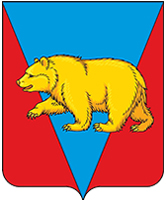 ВОЗНЕСЕНСКИЙ СЕЛЬСКИЙ СОВЕТ ДЕПУТАТОВАБАНСКОГО РАЙОНА КРАСНОЯРСКОГО КРАЯ                                                     РЕШЕНИЕ( в редакции Решений от 15.10.2021 № 10-41Р,от 21.03.2022 № 15-57Р)23.04.2021                                        с.Вознесенка                               № 6-21РОб утверждении Порядка определения части территории Вознесенского сельсовета, предназначенной для реализации инициативных проектовВ соответствии с Федеральным законом от 06.10.2003 № 131-ФЗ «Об общих принципах организации местного самоуправления в Российской Федерации», статьей 23 Устава Вознесенского сельсовета Абанского района Красноярского края, Вознесенский сельский Совет депутатов  РЕШИЛ:РЕШИЛ:1. Утвердить Порядок определения части территории Вознесенского сельсовета, предназначенной для реализации инициативных проектов, согласно приложению.                                            2. Опубликовать настоящее решение в « Ведомостях органов местного самоуправления Вознесенский сельсовет и разместить на официальном сайте Вознесенского сельсовета в информационно-телекоммуникационной сети «Интернет».3. Решение вступает в силу со дня, следующего за днем его официального опубликования.Председатель Вознесенского сельского Совета депутатов, Глава Вознесенского сельсовета                             Р.Н.ЛевковаПриложение к Решению Вознесенского сельского Совета депутатовот  23.04.2021№ 6-21РПОРЯДОКопределения части территории Вознесенского сельсовета, предназначенной для реализации инициативных проектов1.Общие положения1.1. Настоящий порядок устанавливает процедуру определения части территории Вознесенского сельсовета (далее – территория), на которой могут реализовываться инициативные проекты.1.2. Для целей настоящего Порядка инициативный проект - проект, внесенный в администрацию Вознесенского сельсовета, посредством которого обеспечивается реализация мероприятий, имеющих приоритетное значение для жителей Вознесенского сельсовета или его части по решению вопросов местного значения или иных вопросов, право решения которых предоставлено органам местного самоуправления Вознесенского сельсовета (далее – инициативный проект);1.3. Территория, на которой могут реализовываться инициативные проекты, устанавливается постановлением администрации Вознесенского сельсовета.1.4. С заявлением об определении части территории, на которой может реализовываться инициативный проект, вправе обратиться инициаторы проекта:1) инициативная группа численностью не менее десяти граждан, достигших шестнадцатилетнего возраста и проживающих на территории Вознесенского сельсовета;2) органы территориального общественного самоуправления учрежденные на территории Вознесенского сельсовета;3) товарищества собственников жилья, осуществляющие деятельность на территории Вознесенского сельсовета;4) староста сельского населенного пункта.1.5. Инициативные проекты могут реализовываться в границах Вознесенского сельсовета в пределах следующих территорий проживания граждан:1) в границах территорий территориального общественного самоуправления;2) группы жилых домов;3) жилого микрорайона;4) сельского населенного пункта, не являющегося поселением;5) иных территорий проживания граждан.2. Порядок внесения и рассмотрения заявления об определении территории, на которой может реализовываться инициативный проект2.1. Для установления территории, на которой могут реализовываться инициативные проекты, инициатор проекта обращается в администрацию Вознесенского сельсовета с заявлением об определении территории, на которой планирует реализовывать инициативный проект с описанием ее границ.2.2. Заявление об определении территории, на которой планируется реализовывать инициативный проект подписывается инициаторами проекта.В случае, если инициатором проекта является инициативная группа, заявление подписывается всеми членами инициативной группы, с указанием фамилий, имен, отчеств, контактных телефонов. 2.3. К заявлению инициатор проекта прилагает следующие документы:1) краткое описание инициативного проекта;2) копию протокола собрания инициативной группы о принятии решения о внесении в администрацию Вознесенского сельсовета инициативного проекта и определении территории, на которой предлагается его реализация.2.4. Администрация Вознесенского сельсовета в течение 15 календарный дней со дня поступления заявления принимает решение:1) об определении границ территории, на которой планируется реализовывать инициативный проект;2) об отказе в определении границ территории, на которой планируется реализовывать инициативный проект. 2.5. Решение об отказе в определении границ территории, на которой предлагается реализовывать инициативный проект, принимается в следующих случаях:1) территория выходит за пределы территории Вознесенского сельсовета;2) запрашиваемая территория находиться в государственной собственности, закреплена на праве собственности или ином праве за гражданами и юридическими лицами, не являющимися инициаторами проекта;3) в границах запрашиваемой территории реализуется иной инициативный проект либо проводятся мероприятия, которые имеют аналогичные цели и задачи по решению вопросов местного значения поселения или иных вопросов, право решения которых предоставлено органам местного самоуправления;4) виды разрешенного использования земельного участка на запрашиваемой территории не соответствует целям инициативного проекта;5) реализация инициативного проекта на запрашиваемой территории противоречит нормам действующего законодательства. 6) граждане, входящие в инициативную группу, не проживают на территории, границы которой предлагают установить для реализации инициативного проекта, если инициатором проекта является инициативная группа граждан;7) границы запрашиваемой территории выходят за пределы территории, на которой осуществляется территориальное общественное самоуправление, если инициатором проекта являются органы территориального общественного самоуправления;8) в границы запрашиваемой территории входят жилые дома, не относящиеся к товариществу собственников жилья, которое является инициатором проекта;9) запрашиваемая часть территории находится в муниципальной собственности или относится к земельным участкам, государственная собственность на которые не разграничена, и предоставлена в пользование и ( или) во владение гражданам и ( или) юридическим лицам, не являющимися инициаторами проекта;10) непредоставление ( предоставление не в полном объеме ) документов, предусмотренных пунктом 2.3 раздела 2 настоящего Порядка, а также предоставление заявления и документов не соответствующих требованиям, предусмотренным пунктами 2.2., 2.3. раздела 2 настоящего Порядка.2.6. О принятом решении инициатору проекта сообщается в письменном виде с обоснованием (в случае отказа) принятого решения.2.7. При установлении случаев, указанных в части 2.5. настоящего Порядка, Администрация Вознесенского сельсовета вправе предложить инициаторам проекта иную территорию для реализации инициативного проекта.2.8. Отказ в определении запрашиваемой для реализации инициативного проекта территории, не является препятствием к повторному представлению документов для определения указанной территории, при условии устранения препятствий, послуживших основанием для принятия администрацией Вознесенского сельсовета соответствующего решения.3. Заключительные положения3.1. Решение администрации Вознесенского сельсовета об отказе в определении территории, на которой планируется реализовывать инициативный проект, может быть обжаловано в установленном законодательством порядке.